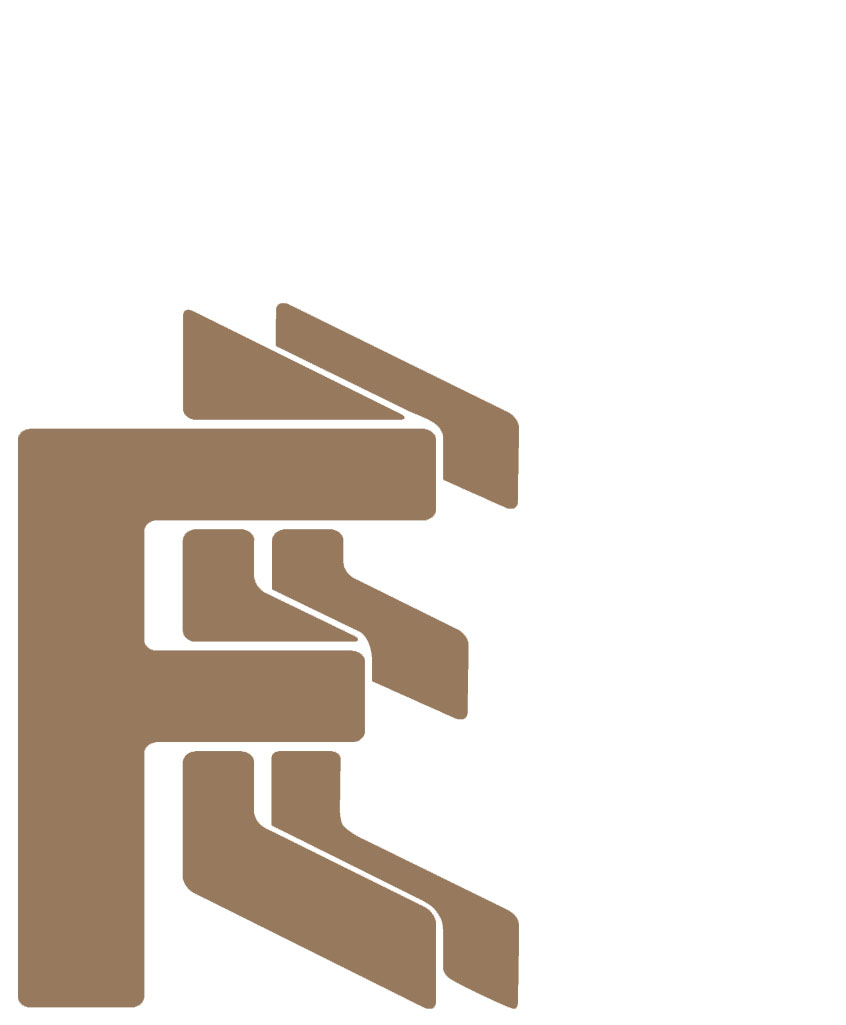 CAIET DE SARCINIprivind solicitarea serviciilor de pazămun. Bălți2019Scopul  Achiziției.Caietul de sarcini face parte integrantă din documentaţia de atribuire a achiziţiei serviciilor de pază şi constituie ansamblul cerinţelor pe baza cărora se elaborează de către fiecare ofertant propunerea tehnică. Cerinţele impuse vor fi considerate ca fiind minimale. În acest sens orice ofertă prezentată care se abate de la prevederile caietului de sarcini va fi luată în considerare numai în măsura în care propunerea tehnică presupune asigurarea unui nivel calitativ superior cerinţelor minimale din caietul de sarcini.Scopul serviciului supus achiziţiei este desfăşurarea în condiţii optime a activităţii de pază şi protecţie, monitorizare şi intervenţie în strictă conformitate cu legislaţia în vigoare privind paza obiectivelor, bunurilor, valorilor şi protecţia persoanelor.Obiectul achiziției de servicii.S.A. FEE-Nord intenţionează să achiziţioneze servicii pentru asigurarea pazei obiectivului şi bunurilor materiale precum şi protecţie umană.Caracteristicile și serviciile solicitate:Postul nr.1Servicii de pază al Sediului Central a S.A. FEE-Nord mun. Bălţi str. Strîi .Suprafaţa sediului - 800m2Etajul – 3 Ieşiri de pe etaj pe scări - 2Ascensor – 1Regim de pază 24 ore:Între orele 8:00 – 17:00 regim de trecere controlÎntre orele 17:00 – 8:00 regim  de pază a integrităţii  edificiului.Postul nr.2Servicii de pază al sediului filialei Bălţi str. Mihai Viteazu 16. Suprafaţa sediului - 60,2 m2Etajul – 1Ieşire – 2 Regim de pază – 9 ore (08:00 – 17:00)Teritoriul cu depozite str. Mihai Viteazu 39.Suprafaţa teritoriul 1118,3 - m2Suprafaţa depozitelor  374,28 – m2Suprafaţa clădirii administrative 106,4 – m2Ieşire – 2 (1-pentru automobile şi 1-pentru personal)Regim de pază – 15 ore (17:00 – 08:00)Modalitatea de desfăşurare a concursului.3.1.   Anunțul privind licitația și caietul de sarcini vor fi publicate pe pagina web: www.fee-nord.md.3.2.  În conformitate cu ofertele primite şi urmare a analizei lor, vor fi determinaţi câştigătorii concursului.3.3.  După finisarea concursului, S.A. FEE-NORD își rezervă dreptul de-a  iniţia negocierea și condiţiile contractului încheiat. Documente obligatorii solicitate de la  Ofertanţi:4.1.   Cerere de participare la calificare (Anexa nr. 4).4.2.   Date despre ofertant (Anexa nr. 7).4.3.   Copia extrasului din Registrul de stat al întreprinderilor şi organizaţiilor de la Camera Înregistrării de Stat.4.4.   Declarația privind eligibilitatea (Anexa nr. 9).4.5.   Ofertele urmează a fi completate conform Anexei nr. 6 la caietul de sarcini.4.6.   S.A. FEE-Nord îşi rezervă dreptul de a solicita de la Participant orice document considerat necesar pentru evaluarea ofertei şi care nu contravine legislaţiei în vigoare.Responsabilități și obligațiuni:5.1.   Prestatorul poartă responsabilitate materială deplină:5.1.1. Pentru paguba adusă în rezultatul furtului averii şi a valorilor materiale prin spargerea sau distrugerea la obiectul luat sub pază a încăperilor, zăvoarelor, lacătelor şi a îngrădirii, sau prin alte metode, în rezultatul neasigurării pazei corespunzătoare, sau din cauza neîndeplinirii de către prestator a obligaţiunilor stabilite cu privire la scoaterea/introducerea valorilor materiale;5.1.2. Pentru distrugerea sau deteriorarea averii, inclusiv prin incendiere, de către persoane străine pătrunse la obiectul păzit în rezultatul neîndeplinirii de către prestator a obligaţiunilor sale;5.2. Obligaţii minimale ale agenţilor de pază:5.2.1. Să menţină ordinea publică pe teritoriul păzit;5.2.2. Să asigure paza şi apărarea integrităţii tuturor bunurilor şi valorilor aflate înăuntru şi pe teritoriul obiectivului;5.2.3. Să poarte uniforma de serviciu şi să deţină echipamentul din dotare(după necesitate);5.2.4. Să fie la nivelul cuvenit comportamentul şi pregătirea profesională:5.2.5. Să permită accesul persoanelor în obiectiv numai în conformitate cu reglementările legale şi dispoziţiile interne;5.2.6. Să înregistreze în registrul de evidenţă toate persoanele care întră în întreprindere;5.2.7. Să informeze beneficiarul în mod operativ despre abaterile ce pun în pericol siguranţa obiectivului păzit, săvârşite de salariaţii acestuia în respectivul obiectiv;5.2.8. Să asigure asistenţa şi intervenţia în timp util prin echipaje specializate de intervenţie în conformitate cu prevederile planului de pază;5.2.9. Să păstreze secretul profesional asupra datelor şi informaţiilor de care a luat cunoştinţă cu ocazia îndeplinirii atribuţiilor de serviciu;5.2.10. Să nu părăsească sub nici un motiv postul decât în condiţiile strict prevăzute pentru aceasta în planul de pază;5.2.11. Să nu se prezinte la serviciu sub influenţa băuturilor alcoolice şi să nu consume astfel de băuturi în timpul serviciului;5.2.12. Să coopereze în permanenţă cu factorii desemnaţi de conducerea beneficiarului în scopul unei bune desfăşurări a activităţii de pază;5.2.13. La sfârşitul programului de lucru agentul de pază care a efectuat serviciul de pază raportează evenimentele petrecute în timpul serviciului;5.2.14.Să mențină în perfecta stare de curățenie spațiile puse la dispoziție de către achizitor pentru desfășurarea activității.Modul de evaluare şi comparare a ofertelor.6.1.   Examinarea preventivă:6.1.1.   Oferta determinată ca fiind în mod substanţial neconcordantă poate fi respinsă de către Beneficiar şi discordanţa nu poate fi ulterior corectată de către Ofertant.6.1.2.  Ofertele se prezintă în două exemplare separate, sigilate (original + copia care se v-a păstra la beneficiar nedespachetată pe toată perioada contractului) cu indicarea pe plic că-i original sau copie şi licitaţia la care participă, trebuie să fie primite de către Beneficiar la adresa specificată şi nu mai târziu de data şi ora indicată mai jos.6.1.3.   Toate paginile ofertei vor fi semnate şi ştampilate de către ofertant.6.1.4.  Orice ofertă prezentată Beneficiarului mai târziu de termenul limită indicat va fi respinsă şi returnată nedeschisă Ofertantului.6.2.   Evaluarea şi compararea ofertelor:6.2.1.   Evaluarea ofertelor de către Beneficiar va fi efectuată pe fiecare ofertă în parte în dependenţă de respectarea cerinţelor solicitate de către Beneficiar în caietul de sarcinii.6.2.2.   Sistemul final de evaluare va fi efectuat în dependenţă de: cel mai mic preț.Drepturile Beneficiarului.7.1.   Beneficiarul va examina ofertele în scopul determinării completitudinii lor, dacă au fost comise unele erori în calculare, dacă cerinţele solicitate au fost îndeplinite.7.2.   Beneficiarul are dreptul de a neglija formalităţile, discordanţele sau iregularităţile minore a unei oferte care nu influențează procesul de evaluare. 7.3.   Beneficiarul poate anula rezultatele concursului de tender, în cazul necorespunderii ofertelor primite cerinţelor prevăzute în caietul de sarcini, sau dacă la concurs sau înscris mai puţin de trei ofertanţi. 7.4.   Beneficiarul îşi rezervă dreptul incontestabil de a declara rezultatele concursului de tender nule fără comunicarea motivelor şi iniţierea unui nou concurs.7.5.   Beneficiarul îşi asuma dreptul de a negocia condiţii şi facilităţi în vederea obţinerii reducerilor de preţ, bonusuri la oferta prezentată, cu participanţii care au acumulat suma maximală de puncte la concursul de tender.Modul de prezentare a ofertelor. Ofertele se prezintă în limba de stat, cu specificarea clară a parametrilor. Preţul se indică în lei moldoveneşti, fără TVA. Ofertele trebuie să conțină răspunsurile la toate întrebările expuse în solicitare. Fiecare ofertant prezintă doar o singură ofertă.Oferta se întocmeşte clar, fără corectări, cu semnătura persoanei responsabile şi aplicarea ştampilei operatorului economicDate de contact  şi informaţii  despre primirea ofertelor.9.1.   Companiile participante la concurs vor prezenta ofertele sale pe adresa: Republica Moldova, mun. Bălţi, str. Strîi 17 A,  S.A. FEE-Nord, Anticamera.9.2.   Ofertele vor fi primite de la reprezentanţii companiilor participante la concurs, până la  data de  ”27” septembrie 2019, ora: 09:00.9.3.   Deschiderea ofertelor pe data de ”27” septembrie 2019, ora: 10:00.
__________
Agenţia Naţională Reglementare în Energetică Hotărâre nr.24/2017 din 26.01.2017 cu privire la aprobarea Regulamentului privind procedurile de achiziţie a bunurilor, lucrărilor şi serviciilor utilizate în activitatea titularilor de licenţă din sectoarele electroenergetic, termoenergetic, gazelor naturale şi a operatorilor care furnizează serviciul public de alimentare cu apă şi de canalizare //Monitorul Oficial 119-126/760, 14.04.2017Anexa nr.7la Regulamentul privind procedurile de achiziţie a bunurilor, lucrărilor şi serviciilor utilizate în activitatea titularilor de licenţă din sectoarele electroenergetic, termoenergetic, gazelor naturale şi a operatorilor care furnizează serviciul public de alimentare cu apă şi de canalizare aprobat prin Hotărârea ANRE nr.24/2017 din 26.01.2017 INFORMAŢIE GENERALĂ1. Denumirea operatorului economic: ________________________________________________________2. Codul fiscal: __________________________________________________________________________3. Adresa sediului central: _________________________________________________________________4. Telefon:____________ Fax: _________________ E-mail: ______________________________________ 5. Decizia de înregistrare__________________________________________________________________(numărul, data, înregistrării)____________________________________________________________________________________           (instituţia emitentă) 6. Domeniile principale de activitate: ________________________________________________________________________________________________________________________________________________          (de indicat în conformitate cu prevederile din statutul operatorului)7. Licenţe în domeniu (certificate, autorizaţii) __________________________________________________             (numărul, data, instituţia emitentă, genurile  _______________________________________________________________________________________de activitate, durata de valabilitate). 8. Întreprinderi, filiale, care întră în componenţă:________________________________________________(denumirea, adresa) 9. Structuri, întreprinderi afiliate: ____________________________________________________________(denumirea, adresa) 10. Capitalul propriu la data de întocmire a ultimului bilanţ _______________________________________(de indicat valoarea şi data) 11. Numărul personalului scriptic __________________ persoane, din care muncitori ___________  persoane,12. Numărul personalului care va fi încadrat în realizarea contractului ______________________persoane,  din care muncitori ___________ persoane, inclusiv:__________________________________________________________________________(de indicat profesiile şi categoriile de calificaţie) 13. Valoarea de bilanţ a mijloacelor fixe ________________________________________________mii lei.14. Dotare tehnică:______________________________________________________________________(de indicat principale mijloace care vor fi utilizate la executarea contractului)______________________________________________________________________________________15. Cifra de afaceri pe ultimii 3 ani (mii lei): Anul_________________________ mii lei Anul_________________________ mii lei Anul _________________________mii lei 16. Datoriile totale ale operatorului economic __________mii lei,inclusiv: faţă de buget ______________ mii lei  Data completării: __________________________ ___________________________________________________________________(Numele, prenumele şi funcţia persoanei autorizate să reprezinte operatorul economic)        __________________________________                                          (semnătura) 	 							L.Ş.Anexa nr.9 la Regulamentul privind procedurile de achiziţie a bunurilor, lucrărilor şi serviciilor utilizate în activitatea titularilor de licenţă din sectoarele electroenergetic, termoenergetic, gazelor naturale şi a operatorilor care furnizează serviciul public de alimentare cu apă şi de canalizare aprobat prin Hotărârea ANRE nr.24/2017 din 26.01.2017 DECLARAŢIE PRIVIND ELIGIBILITATEA 1. Subsemnatul, __________________________________________________________________________(numele, prenumele şi funcţia reprezentantului operatorului economic) ____________________________________________________________________________________________Denumirea şi adresa operatorului economicdeclar pe propria răspundere că materialele şi informaţiile furnizate beneficiarului sunt corecte şi înţeleg că beneficiarul are dreptul de a solicita, în scopul verificării şi al confirmării informaţiei şi a documentelor care însoţesc oferta, orice informaţii suplimentare privind eligibilitatea noastră, precum şi experienţa, competenţa şi resursele de care dispunem. 3. Prezenta declaraţie este valabilă până la data de_______________________________________________(se indică data expirării perioadei de valabilitate a ofertei) Numele, prenumele şi funcţia reprezentantului operatorului economic: ______________________ Semnătura,                              L.Ş. Data completării: ____________________Anexa nr.6la Regulamentul privind procedurile de achiziţie a bunurilor, lucrărilor şi serviciilor utilizate în activitatea titularilor de licenţă din sectoarele electroenergetic, termoenergetic, gazelor naturale şi a operatorilor care furnizează serviciul public de alimentare cu apă şi de canalizare aprobat prin Hotărârea ANRE nr.24/2017 din 26.01.2017 _________________________             (Denumirea operatorului economic)adresa completă ____________________________________tel, fax, e-mail _____________OFERTĂ Către___________________________________________________________________________________denumirea beneficiarului şi adresa completă I. Examinând documentaţia de achiziţie referitor la __________________________________________________________________________________________________________________________________________(denumirea contractului de achiziţie anunţate de beneficiar) prezentăm oferta privind executarea contractului de achiziţie susmenţionat, şi anume: I. Furnizarea (executarea, prestarea):1. ________________________________________________________________________________________(denumire bunurilor, lucrărilor, serviciilor, cantitatea, preţ pe unitate, valoarea fără TVA)2. ________________________________________________________________________________________3. ________________________________________________________________________________________4. ________________________________________________________________________________________5. ________________________________________________________________________________________II. Valoarea totală a ofertei privind executarea contractului de achiziţii este:_______________________________________________________________________________ lei, fără TVA(suma în litere şi în cifre)  la care se adaugă TVA în sumă de ________________________________________________________________lei,(suma în litere şi în cifre) Data completării: _____________________________________________________________________(Numele, prenumele şi funcţia persoanei__________________________________________autorizate să reprezinte operatorul economic): __________________________________________(semnătura) şi                                                                                      L.Ș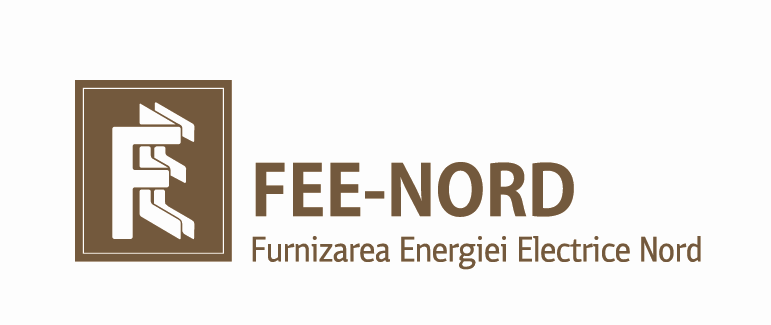 S.A. ”Furnizarea Energiei Electrice Nord” BălţiAgenția Proprietății Publice al Republicii MoldovaMD-3100, mun. Bălţi, str. Strîi, 17 „a”IBAN MD34VI022240100000046MDLВСА “Victoriabank ” Filiala nr.1 mun. BălţiCodul băncii VICMD2X740Cod fiscal 1015602003305Cod TVA 12027789.4.   Informaţii suplimentare la numărul de telefon: 079178178.Anexa nr.4la Regulamentul privind procedurile de achiziţie a bunurilor, lucrărilor şi serviciilor utilizate în activitatea titularilor de licenţă din sectoarele electroenergetic, termoenergetic, gazelor naturale şi a operatorilor care furnizează serviciul public de alimentare cu apă şi de canalizare aprobat prin Hotărârea ANRE nr.24/2017 din 26.01.2017 _________________________________(Denumirea operatorului economic)adresa completă ______________________________________________________tel, fax, e-mail _____________________CERERE DE PARTICIPARE LA CALIFICARECătre_____________________________________________________________________________________(denumirea beneficiarului şi adresa completă) _______________________________________________________________________________________________Prin prezenta, urmare a anunţului de achiziţie publicat în __________________________________________________________________________________________________________________________________________(sursa publicării)privind organizarea procedurii de achiziţie (calificare) pentru atribuirea contractului (contractelor) de achiziţii:_______________________________________________________________________________________________(denumirea contractului de achiziţie)solicit participarea la etapa de calificare. Am luat cunoştinţă de condiţiile şi  criteriile care vor fi aplicate pentru  calificare şi la prezenta cerere anexezdocumentele de calificare solicitate:1.2.Data completării ______________ Numele, prenumele şi funcţia persoanei autorizate să reprezinte operatorul economic:______________________________________________________________________________________________________________ (semnătura) 